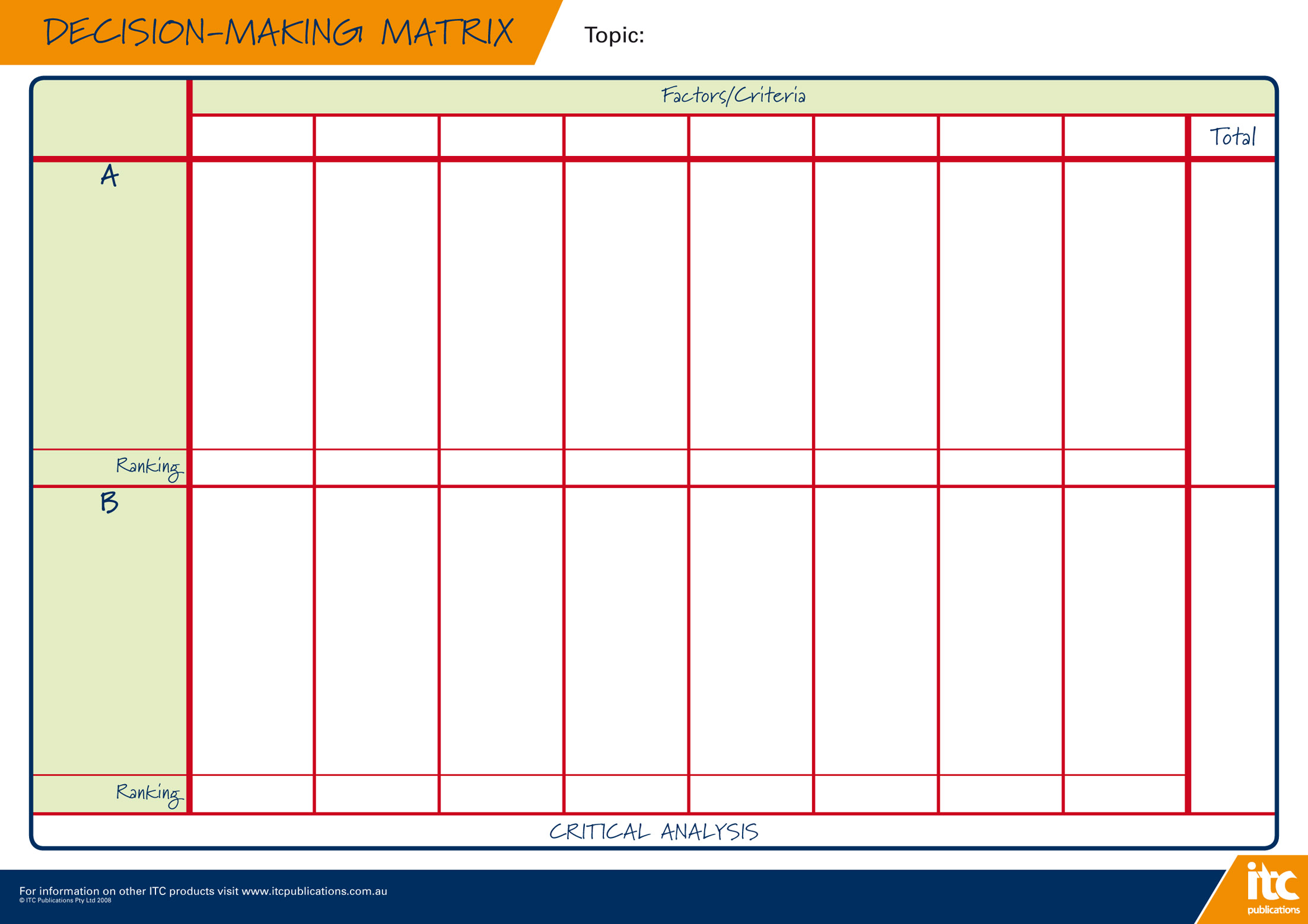 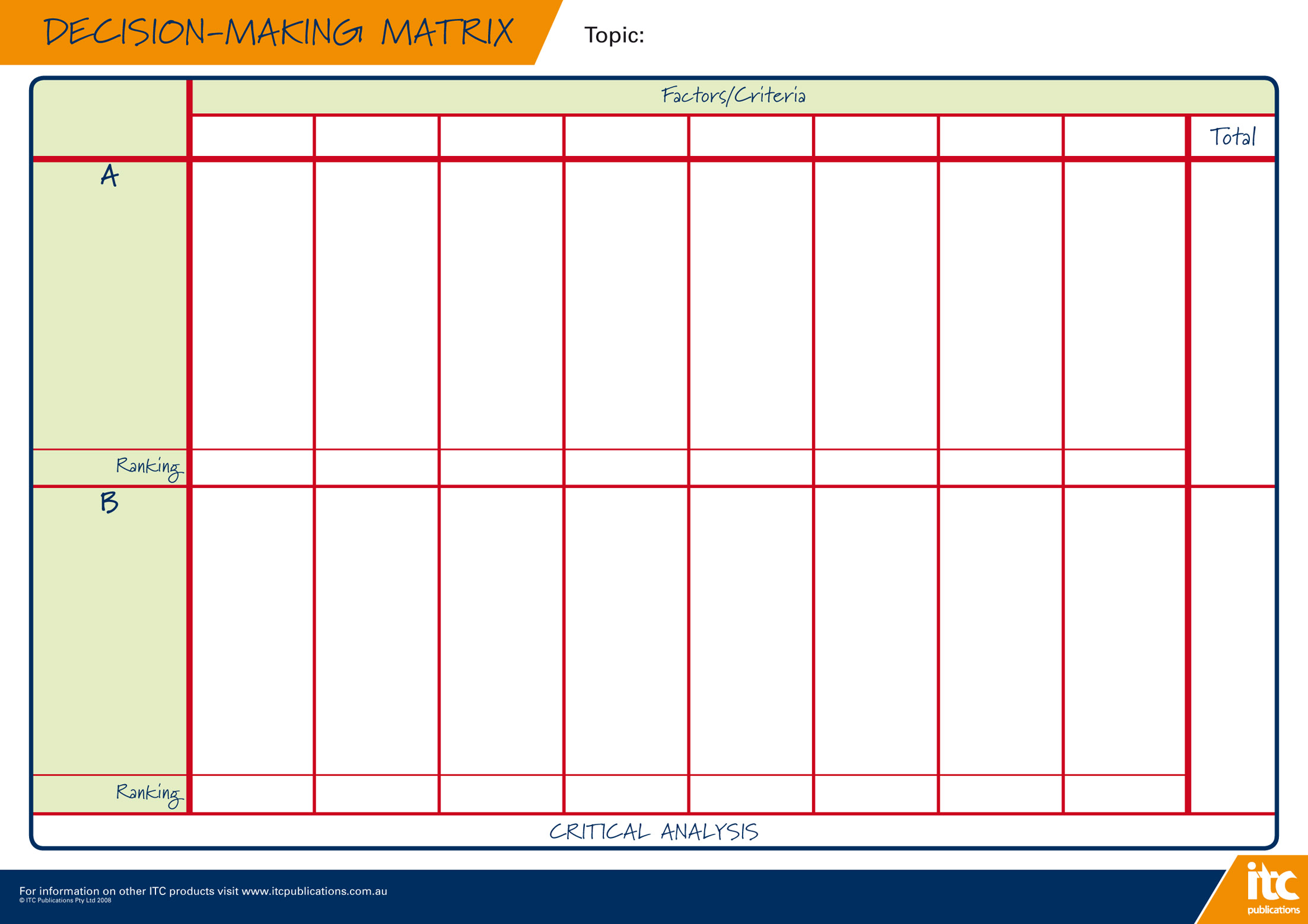 Choosing a BYOx\PYOD laptop (comparison of vendors and models)Choosing a BYOx\PYOD laptop (comparison of vendors and models)Choosing a BYOx\PYOD laptop (comparison of vendors and models)Choosing a BYOx\PYOD laptop (comparison of vendors and models)Choosing a BYOx\PYOD laptop (comparison of vendors and models)Choosing a BYOx\PYOD laptop (comparison of vendors and models)Choosing a BYOx\PYOD laptop (comparison of vendors and models)Choosing a BYOx\PYOD laptop (comparison of vendors and models)Choosing a BYOx\PYOD laptop (comparison of vendors and models)Meets min. specs?Cost of laptopCost of laptopWarranty arrangementsWarranty arrangementsWarranty arrangementsSupport arrangements Support arrangements Support arrangements Accidental DamageHard protective caseFinance (if applicable):Other:Other:Vendor\retailer name:Laptop brand and model:Enter details of cost:Enter details of cost:Enter details of warranty:Enter details of support arrangements:Enter details of support arrangements:Enter details of support arrangements:Enter details of accidental damage options:Enter details of accidental damage options:Enter cost and details of hard protective case (not rubber sleeve) here:Enter details of finance arrangements  (if applicable) here:Total Score for this vendor\retailer:/80Total Score for this vendor\retailer:/80Score  /10Score  /10Score  /10Score   /10Score   /10Score   /10Score   /10Score   /10Score   /10Score   /10Score   /10Score  /10Score   /10Score  /10Total Score for this vendor\retailer:/80Total Score for this vendor\retailer:/80Vendor\retailer name:Laptop brand and model:Enter details of cost:Enter details of cost:Enter details of warranty:Enter details of support arrangements:Enter details of support arrangements:Enter details of support arrangements:Enter details of accidental damage options:Enter details of accidental damage options:Enter cost and details of hard protective case (not rubber sleeve) here:Enter details of finance arrangements  (if applicable) here:Total Score for this vendor\retailer:  /80Total Score for this vendor\retailer:  /80/10/10/10/10/10/10/10/10/10/10/10/10/10/10Total Score for this vendor\retailer:  /80Total Score for this vendor\retailer:  /80